Zápis do sešitu – vytiskni nebo přepiš do sešitu.Výroba sklazákladní surovina /SKLÁŘSKÝ PÍSEK/sklo jako odpad je druhotná surovina – třídíme odpad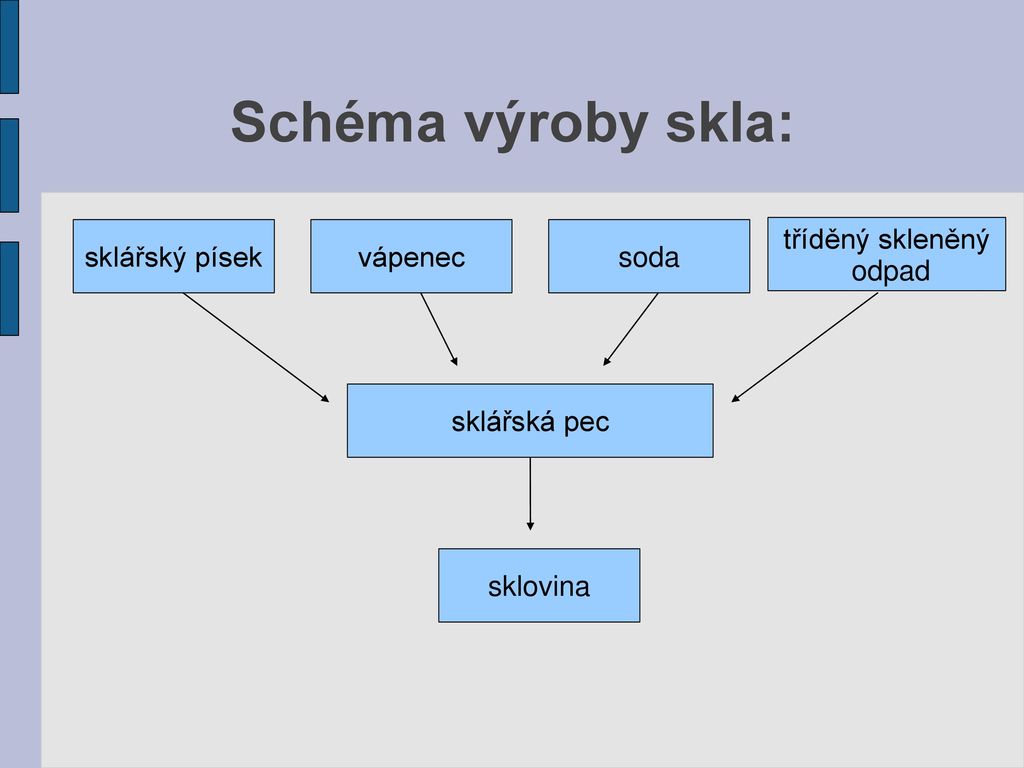 Výroba plastůZákladní surovinou pro výrobu plastu je ropa, zemní plyn nebo uhlí.Vypiš do sešitu, na co se využívají plasty – uč. str. 34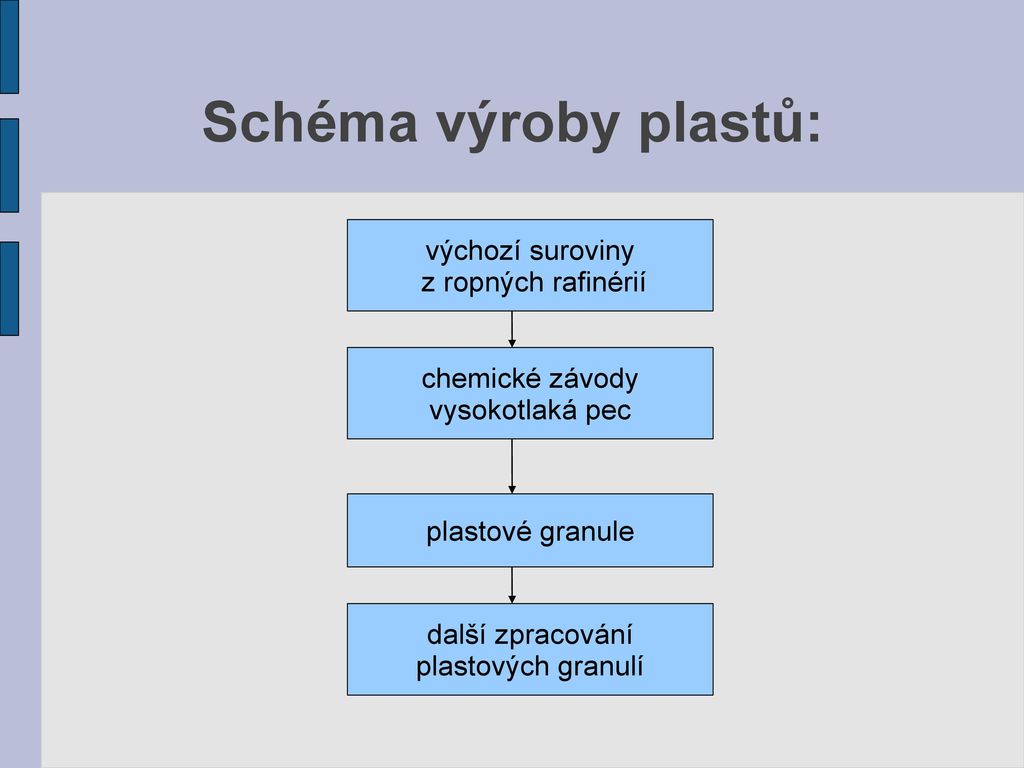 